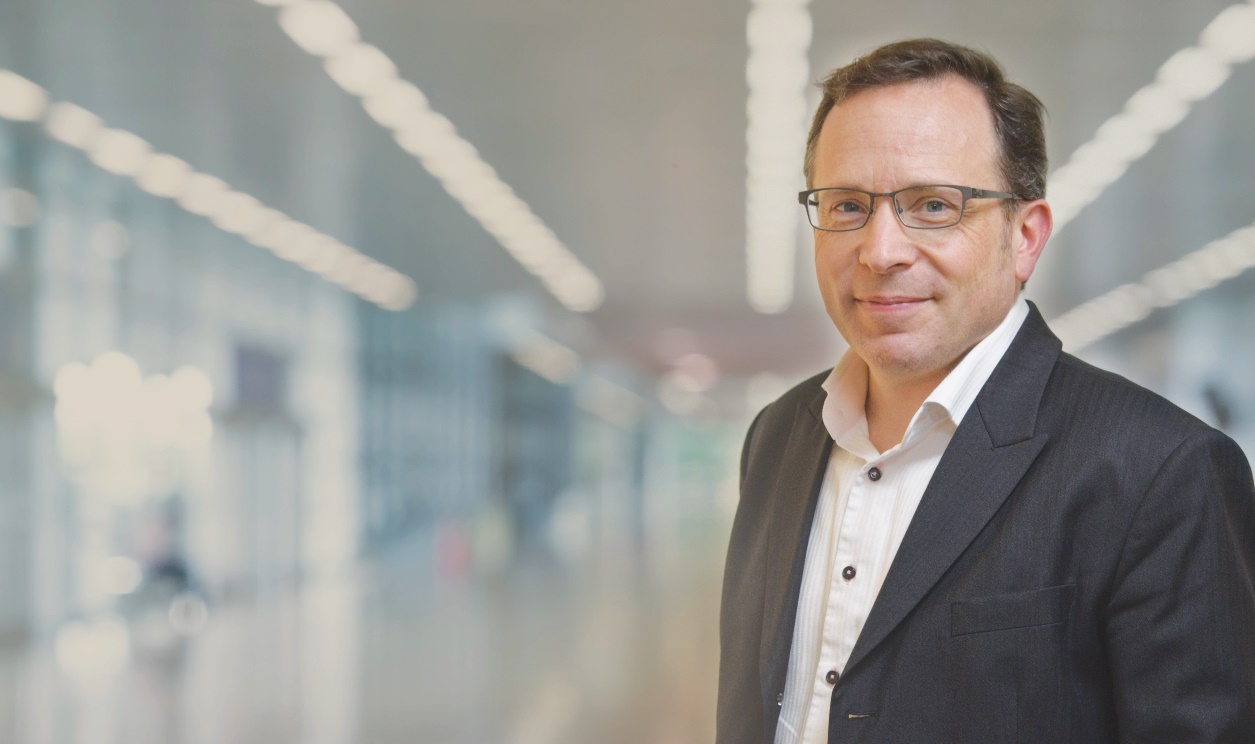 Adam CunningtonChief Executive Public Sector PlcAdam Cunnington has been Chief Executive of Public Sector Plc since 2011. Prior to joining Public Sector Plc Adam spent nine years at Land Securities as Development Director heading up the 17 million sq ft Ebbsfleet Valley development in the Thames Gateway.Public Sector Plc has partnerships with councils and housing associations across the country and is engaged in a broad range of property based projects to create value for its council partners in innovative and exciting ways; delivering zero carbon MMC housing, regeneration, development services and portfolio management. Having been involved since the early days of Public Sector Plc, Adam has been fortunate enough to build upon knowledge accumulated over his career and bring this to our unique way of doing business.Adam’s vision is to be the best possible property partner to our colleagues in the public sector. 